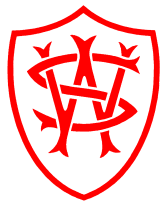 Wetherby Preparatory SchoolWetherby Preparatory SchoolWetherby Preparatory SchoolWetherby Preparatory SchoolWetherby Preparatory SchoolWetherby Preparatory SchoolYear 8Year 8Year 8Year 8Year 8Year 8TimeMondayTuesdayWednesdayThursdayFriday8.30Form/RegForm/RegForm/RegForm/RegAssembly9.009.00FRENCHGAMESSCIENCEPELATIN9.309.30FRENCHGAMESSCIENCEPELATIN10.0010.00GEOGGAMESFRENCHPEENGLISH10.3010.30GEOGGAMESFRENCHARTENGLISH11.0011.00MUSICGAMESENGLISHARTMATHS11.3011.30HISTORYMATHSENGLISHENGLISHMATHS12.0012.00HISTORYMATHSMATHSENGLISHRS12.3012.30BREAKENGLISHLUNCHBREAKRS1.001.00BREAKENGLISHMATHSBREAKLUNCH1.301.30LATINICTGAMESHISTORYFORM2.00CLUBS2.00LUNCHLUNCHGAMESLUNCHCLUBS2.30CLUBS2.30LATINICTGAMESGEOGCLUBS3.00CLUBS3.00MATHSSCIENCEGAMESSCIENCECLUBS3.30CLUBS3.30MATHSSCIENCEGAMESSCIENCECLUBS